ҡАРАР                                                                                                                 РЕШЕНИЕО публичных слушаниях по проекту  решения  «О бюджете сельского поселения Казанский  сельсовет муниципального района Альшеевский район Республики Башкортостан   на 2017 год и на плановый период 2018-2019 годов»          В соответствии со статьей 28 Федерального закона «Об общих принципах организации местного самоуправления в Российской Федерации» Совет сельского поселения  Казанский сельсовет муниципального района Альшеевский район  Республики Башкортостан решил:                                                    1. Назначить публичные слушания по проекту  решения «О бюджете сельского поселения Казанский  сельсовет муниципального района Альшеевский район Республики Башкортостан   на 2017 год и на плановый период 2017-2018 годов» на 15 декабря 2016 года в 1500 часов в актовом зале СДК с. Казанка Альшеевского района Республики Башкортостан.            2. Создать комиссию по подготовке и проведению публичных слушаний по проекту решения  Совета сельского поселения Казанский сельсовет муниципального района  Альшеевский район Республики Башкортостан                «О  бюджете сельского поселения Казанский сельсовет муниципального района Альшеевский район Республики Башкортостан на 2017 год и на плановый период 2018-2019 годов» в следующем составе:           председатель комиссии – Султанова Альфия Минуловна - депутат от избирательного округа № 9;заместитель председателя – Гареева Зиля Факиловна - депутат от избирательного округа № 7;секретарь комиссии – Ермалаева Любовь Николаевна - епутат от избирательного округа № 4.           3. Организацию и проведение публичных слушаний  по проекту  решения «О бюджете сельского поселения Казанский  сельсовет муниципального района Альшеевский район Республики Башкортостан   на 2017 год и на плановый период 2018-2019 годов» возложить на комиссию по подготовке и проведению публичных слушаний.           4. Установить, что письменные предложения жителей Сельского поселения Казанский сельсовет муниципального района  Альшеевский район  Республики Башкортостан по проекту решения   «О бюджете сельского поселения Казанский  сельсовет муниципального района Альшеевский район Республики Башкортостан   на 2017 год и на плановый период 2018-2019 годов» направляются в Совет сельского поселения по адресу: с. Казанка, ул. Центральная  д.60а в период со дня обнародования настоящего Решения  до 12 декабря   2016 г.           5. Обнародовать настоящее Решение в здании администрации Сельскогопоселения Казанский сельсовет  по адресу:  Республика Башкортостан, Альшеевский район, с. Казанка, ул. Центральная, д.60а.Глава сельского поселения Казанский  Сельсовет                                               В.Ф.Юмагузинс. Казанка28 ноября 2016 г. № 59БАШҡОРТОСТАН РЕСПУБЛИКАҺЫӘЛШӘЙ РАЙОНЫМУНИЦИПАЛЬ РАЙОНЫНЫҢКАЗАНКА АУЫЛ СОВЕТЫАУЫЛ БИЛӘМӘҺЕ СОВЕТЫ(БАШҡОРТОСТАН  РЕСПУБЛИКАҺЫ  ӘЛШӘЙ  РАЙОНЫ  КАЗАНКА  АУЫЛ  СОВЕТЫ)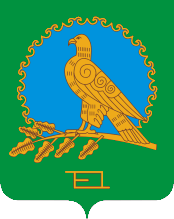 СОВЕТ СЕЛЬСКОГО ПОСЕЛЕНИЯКАЗАНСКИЙ СЕЛЬСОВЕТМУНИЦИПАЛЬНОГО РАЙОНААЛЬШЕЕВСКИЙ РАЙОНРЕСПУБЛИКИБАШКОРТОСТАН(КАЗАНСКИЙ  СЕЛЬСОВЕТ АЛЬШЕЕВСКОГО  РАЙОНА  РЕСПУБЛИКИ  БАШКОРТОСТАН)